«Білім беру саласындағы HR-менеджмент» семинар-тренингін ұйымдастыру және өткізу туралы есеп29-30 сәуір, 2015 ж.PEOPLE жобасының ТЕМПУС бағдарламасымен жұмыс жасау тәжірибесімен танысып өту мақсатында адам ресурстарын басқару бөлімі ЖОО қызметкерлері және облыстың басқа ұйымдарына арнап «Білім беру саласындағы HR-менеджмент» тақырыбындағы семинар-тренингін ұйымдастырды.Мақсатты аудитория: адам ресурстарын (HR-менеджерлер) дамыту жөніндегі менеджерлер, HR менеджерлер мен мамандар.Семинар-тренингтің ұзақтығы: 2 күн, 12 сағат.Семинар-тренингтің оқытушылары:1. Дулат Мукажанович Доскожин - ҚММУ адами ресурстардын бөлімінің директоры;2. Татьяна Рудольфовна Тузанкина - ҚММУ сапа менеджменті жүйесінің басшысы;3. Анастасия Владимировна Морой - ҚММУ стратегиялық даму және халықаралық ынтымақтастық бөлімінің бысшысы;4. Әсел Гимадиева Ахметова - ҚММУ адам ресурстарын басқару бөлімінің маманы;5. Елена Александровна Кравцив - ҚММУ адам ресурстарын басқару бөлімінің басшысы6. Алма Зульфухаровна Муратова - ҚММУ басқару мен даму стратегиясы бөлімінің директорыСонымен қатар, іс-шара барысында келесі спикерлер шықырылды:Серік Тусупович Жолдаспаев - Қарағанды сапа институтының директоры.Татьяна Витальевна Любчанская - Қарағанды облысының білім беруді дамыту оқу орталығының практикалық психологі.Екі күндік семинар-тренинг барысында келесі тақырыптар тиянақталды:- PEOPLE жобасы: мақсаттары, міндеттері және іске асыру кезеңдері- Кадрларды бейімдеу және дамыту- Жеке адам мен қоғамның дамуындағы өзін-өзі актуалдандырудың рөлі- Жапон кәсіпорындарының мысалында қызметкерлердің адалдығын арттыру- СМЖ-де адам ресурстарын басқару- Өзін-өзі басқару - жеке тұлғаның бәсекеге қабілетті болып дамуының негізі ретінде. Іскерлік ойын- Білім беру ұйымдарында стратегиялық жоспарлауСеминар-тренингке қатысушыларға сертификаттар берілді.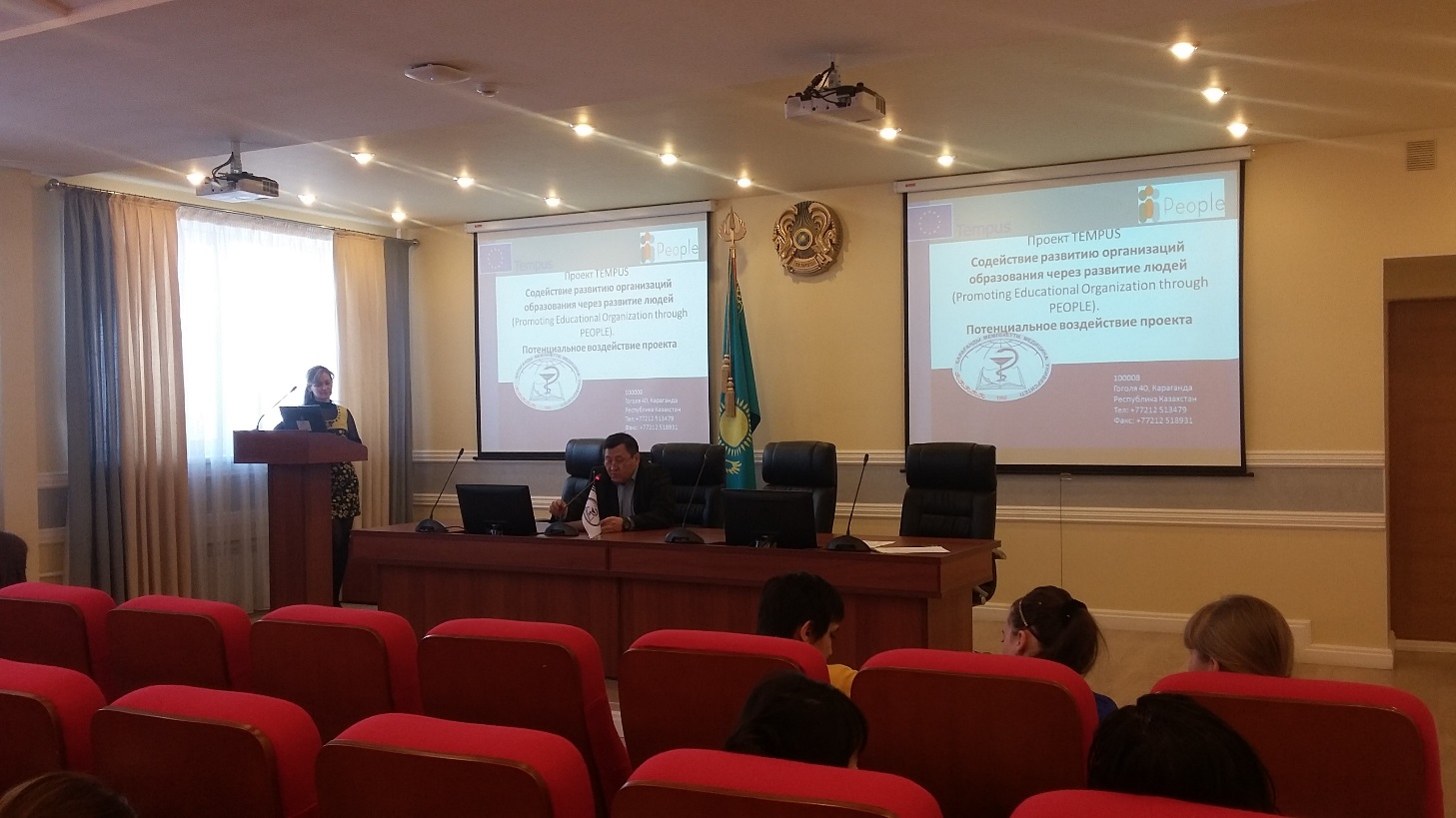 